Puppy Socialization Scavenger Hunt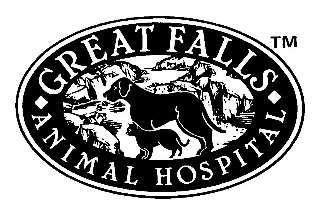 Use these ideas to give your new puppy positive experiences away from home.  It is very important to socialize puppies at a very young age.Remember always to praise the puppy for being brave and curious.  Keep new experiences upbeat and positive.Meet a horseMeet a gooseMeet a catMeet a bird in a cageMeet a man with a beardMeet a man with a cowboy hatMeet a toddlerMeet a person of another ethnicityWalk on bubble wrapWalk on a welcome matRide on an elevator (located in many parking garages)Go to a strange house where the puppy has never been beforeGet treats on the vet’s tableStand on a grooming table Stand on a grooming table in a grooming nooseGo on a boat rideGo on a car rideGo near a bus – walk near a busWalk on a grate in a sidewalkGo up and down stairsWalk on a moving surfaceWalk on a narrow board placed up off the groundWalk to a mailbox (BIG mailbox – not at home) and get a treat or lots of praiseGo near helium filled balloons – give lots of praise and/or treatsWalk in very tall grassWalk up to an opened umbrellaOpen an  umbrella VERY slowly while puppy watchesWalk near a small fan, then a medium fan, then a large fanGo to a playground or preschool area where children are squealingWalk puppy near a sprinklerWalk the puppy near a running hose with a nozzleWalk puppy past a fire hydrantRun a blender or food processor other noisy appliance with puppy nearbyRun the vacuum cleaner with puppy nearbyClatter baking pans with puppy nearbyWalk through a dry and wet wading poolWalk the puppy through a collapsed agility tunnel – or equivalent toyWalk the puppy through a ladder laid flat on the groundMeet a woman with a broad brimmed hatMeet a woman with a long flowing skirtMeet a person carrying suitcaseMeet a person carrying a shopping bagWalk near a person in a wheelchairWalk the puppy around the pet storeWalk the puppy around a hardware store (most of them allow dogs inside)Introduce the puppy to a beach ballWalk the puppy on gravelWalk the puppy through a mud puddleRun a hair dryer near the puppy – then carefully blow cool air on the puppy as if drying the puppyRub a towel over puppy as if drying it after a bathBrush or comb the puppyGive the puppy a piece of iceWalk the puppy near a wall mirrorGently squeeze each of the puppies toesWatch a kids soccer or baseball game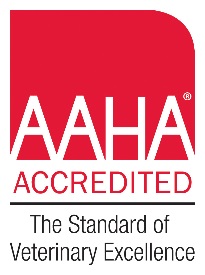 